Travail à faireAprès avoir lu le document répondez aux questions suivantes :Pourquoi le seuil de rentabilité est-il un chiffre clé de la gestion d'un projet ou d'une entreprise ?Quelle différence existe-t-il entre une charge fixe et une charge variable ?Que se passe-t-il lorsque le seuil de rentabilité est atteint ?Quelle est la conséquence sur la politique commerciale ?Doc.  Pourquoi et comment calculer le seuil de rentabilité ?Source : https://www.cacomptepourmoi.fr/Qu’est-ce que le seuil de rentabilité ?Pour une entreprise, le seuil de rentabilité correspond au chiffre d’affaires minimum à réaliser au cours de son exercice pour couvrir l’ensemble de ses charges fixes (loyer, assurance, remboursement d’emprunt, salaires fixes… par exemple) et de ses charges variables (achat de marchandises, frais de transport sur vente… par exemple). Il permet de déterminer le montant à atteindre pour être à l’équilibre (résultat nul) à savoir, que le total des charges soit égal à celui des produits. S’il n’est pas atteint, l’entreprise réalise une perte ; si elle l’atteint, elle réalise un bénéfice.Remarques : Une charge fixe est une charge qui est constante quelle que soit l'activité de l'entreprise. Le montant des loyers doit être payé quelle que soit l'activité, il en va de même pour les assurances… si l'entreprise ne produit rien elle devra quand même payer les loyers.une charge variable est une charge qui est proportionnelle à l'activité de l'entreprise. Les achats de matières premières sont directement lié à la production ou aux ventes réalisées. Si l'entreprise ne produit rien elle n'a pas besoin de réaliser des achats de matières premières.le seuil de rentabilité peut être formulé en euros, en jours, en mois, etc. Dans ce cas, cette déclinaison sera alors appelée « point mort ». En d’autres termes, le seuil de rentabilité va exprimer à partir de quel chiffre d’affaires l’entreprise sera rentable tandis que le point mort indiquera à quel moment elle le sera.À quoi sert le seuil de rentabilité ?Le seuil de rentabilité est un indicateur essentiel lors de la création d’une entreprise et notamment pour formuler des demandes de financement. Cette notion devra, par exemple, faire partie de votre business plan ou de votre plan de financement prévisionnel. Toutefois, son utilisation ne se limite pas seulement à la phase de création d’une entreprise ! En effet, tous les dirigeants en ont besoin pour le développement et le pilotage de leur activité. Il permet de définir les objectifs à atteindre sur une période donnée et d’ainsi mettre en place le plan d’actions adéquat. C’est également un indicateur incontournable si vous envisagez de reprendre une entreprise.Par ailleurs, lorsque le seuil de rentabilité est atteint, cela signifie que la marge sur coût variable est supérieure aux couts fixes. Dès lors elle peut mettre en place une politique commerciale plus dynamique à condition de ne pas vendre à perte.RéponsesPourquoi le seuil de rentabilité est-il un chiffre clé de la gestion d'un projet ou d'une entreprise ?Quelle différence existe-t-il entre une charge fixe et une charge variable ?Que se passe-t-il lorsque le seuil de rentabilité est atteint ?Quelle est la conséquence sur la politique commerciale ?Réflexion 1 – Comment calculer le seuil de rentabilité d’un projetRéflexion 1 – Comment calculer le seuil de rentabilité d’un projetRéflexion 1 – Comment calculer le seuil de rentabilité d’un projetDurée : 20’ou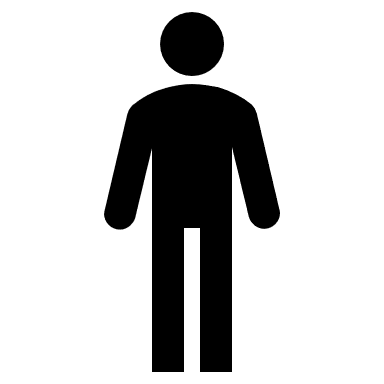 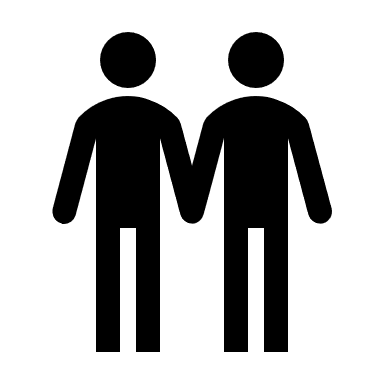 Source